Bangladesh Medical Association (BMA)List of Life Member-9131. BMA Kurigram BranchSl NoVoter NoVoter Details1Voter NoLM-3100001No ImageDR. MD. SHAHADAT HOSSAINF/Name: Late Safar UddinM/Name: BM & DC Reg. No: NID: Cell: Address: Thana Health & F.P.O
Nageshwari
KurigramBlood Group: 2Voter NoLM-3100002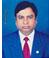 DR. MD. MOUDUD HOSSAINF/Name: Late Abdul Quayum SarkarM/Name: BM & DC Reg. No: NID: Cell: Address: Sheba Clinic
KurigramBlood Group: 3Voter NoLM-3100003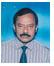 DR. MD. MAHFUZAR RAHMANF/Name: Ahmed HossainM/Name: BM & DC Reg. No: NID: Cell: Address: Old Station Para
KurigramBlood Group: 4Voter NoLM-3100004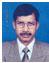 DR. MRINAL KANTI ROYF/Name: Mr. Basanta Kumar RoyM/Name: BM & DC Reg. No: NID: Cell: Address: Surgical Specialist
Ghosh Para
KurigramBlood Group: 5Voter NoLM-3100005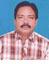 DR. S.M. AMINUL ISLAMF/Name: Sk. Ahmed HossainM/Name: BM & DC Reg. No: NID: Cell: Address: Medical Officer
Sadar Hospital
KurigramBlood Group: 6Voter NoLM-3100006No ImageDR. MD. TAIBUR RAHMANF/Name: M/Name: BM & DC Reg. No: NID: Cell: Address: TRANSFERED to BMA Dinajpur Br.Blood Group: TRANSFERED to BMA Dhaka CityLM-14055437Voter NoLM-3100007No ImageDR. MD. KHALID HASANF/Name: M/Name: BM & DC Reg. No: NID: Cell: Address: TRANSFERED to BMA Dinajpur Br.Blood Group: TRANSFERED to BMA Dhaka CityLM-14055438Voter NoLM-3100008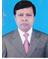 DR. SUDIP KUMAR BOSEF/Name: Late Binoy Kumar BoseM/Name: BM & DC Reg. No: NID: Cell: Address: Voter No
LM-3100008
 	Dr. Sudip Kumar Bose
F/Name: Late Binoy Kumar Bose
Nazimkhan
Rajarhat
KurigramBlood Group: 9Voter NoLM-3100009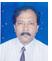 DR. MD. GOLAM MOSTOFAF/Name: M/Name: BM & DC Reg. No: NID: Cell: Address: Thana Health & F.P.O
Bhurungamari
KurigramBlood Group: 10Voter NoLM-3100010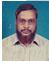 DR. MD. ABUL KALAM AZADF/Name: Late Abdus SattarM/Name: BM & DC Reg. No: NID: Cell: Address: Civil Surgeon Office
KurigramBlood Group: 11Voter NoLM-3100011No ImageDR. SHAMSUDDIN AHAMADF/Name: Janab Sekandar AliM/Name: BM & DC Reg. No: NID: Cell: Address: Asst. Director
DGHS
DhakaBlood Group: 12Voter NoLM-3100012No ImageDR. MD. MAHBUBUL ALAMF/Name: Late Bashiruddin AhmedM/Name: BM & DC Reg. No: NID: Cell: Address: Thana Health & F.P.O
Ulipur. Kurigram.Blood Group: 13Voter NoLM-3100013No ImageDR. MD. RAFIQUL ISLAMF/Name: M/Name: BM & DC Reg. No: NID: Cell: Address: Officer, Thana Health Complex,
Chilmari, Kurigram.Blood Group: TRANSFERED to BMA Dhaka CityLM-140554314Voter NoLM-3100014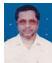 DR. MD. NURUL ISLAMF/Name: Late Abdur RahmanM/Name: BM & DC Reg. No: NID: Cell: Address: Thana Health & F.P.O
Rowmari
KurigramBlood Group: 15Voter NoLM-3100015DR. MD. MOKSED ALIF/Name: M/Name: BM & DC Reg. No: NID: Cell: Address: Thana Health & F.P.O
Ulipur
KurigramBlood Group: 16Voter NoLM-3100016No ImageDR. MD. ALAUDDIN AL AZADF/Name: M/Name: BM & DC Reg. No: NID: Cell: Address: Junior Consultant Ortho. Sur.
Sadar Hospital,KurigramBlood Group: A+TRANSFERED to BMA Dhaka CityLM-140554317Voter NoLM-3100017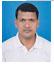 DR. MD. MUNJUR RAHMANF/Name: M/Name: BM & DC Reg. No: NID: Cell: Address: Medical officer, MCH
Fulbari
KurigramBlood Group: 18Voter NoLM-3100018No ImageDR. YEASMIN ARA HAQUE CHOWDHURYF/Name: M/Name: BM & DC Reg. No: NID: Cell: Address: Medical Officrer Clinic M.C.W.C Kurigram.Blood Group: 19Voter NoLM-3100019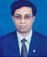 DR. G.H.M SHAHIDUL HAQUEF/Name: Md. Abdul GhaniM/Name: BM & DC Reg. No: NID: Cell: Address: Junior Consultant ENT.
Sadar Hospital
KurigramBlood Group: 20Voter NoLM-3100020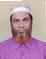 DR. A.T. M ANOWARUL HAQUE PRAMANIKF/Name: Md. Altaf Hossain PramanikM/Name: BM & DC Reg. No: NID: Cell: Address: Junior Consultant (Pediatrics)
Sadar Hospital, KurigramBlood Group: 21Voter NoLM-3100021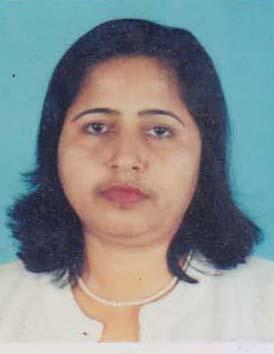 DR. NASREEN BEGUMF/Name: Late Abdul Haque TalukderM/Name: Late Razia Shamsun NaharBM & DC Reg. No: 14244NID: 4925205129789Cell: 01712206663Address: M.O (CC) District Family Planning Office, KurigramBlood Group: B+22Voter NoLM-3100022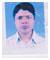 DR. MD.SHAHIDULLAHF/Name: Alhaj Taslimuddin AhmedM/Name: BM & DC Reg. No: NID: Cell: Address: Vill:Gostijpara
Thana:+Post:KurigramBlood Group: 23Voter NoLM-3100023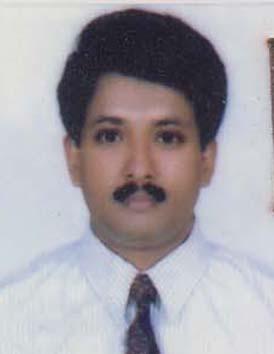 DR. MD. MOKHLESUR RAHMAN SARKERF/Name: Md. Akbor Ali SarkerM/Name: Mst. Maleka BegumBM & DC Reg. No: 22292NID: 8524904042148Cell: 01712014363Address: 6/E, Doctor\'s Quarter, 2nd Floor (east), Rangpur Medical College Campus, RangpurBlood Group: AB_po24Voter NoLM-3100024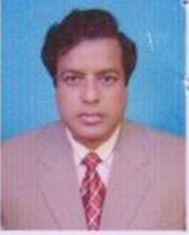 DR. MD. MAHAFUZER RAHMAN SARKERF/Name: Mohammad Ali SarkerM/Name: Mrs. Mozida BegumBM & DC Reg. No: 21042NID: 4925203110821Cell: 01712212065Address: Medicla Officer, Rajibpur Health Complex, KurigramBlood Group: O+25Voter NoLM-3100025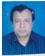 DR. AJAY KUMAR ROYF/Name: Nimai Chandr RoyM/Name: BM & DC Reg. No: NID: Cell: Address: Resident Medical Officer,
Sadar Hospital KurigramBlood Group: 26Voter NoLM-3100026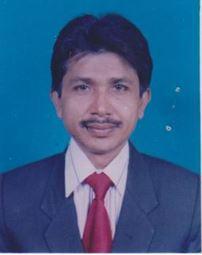 DR. AMIT KUMAR BOSEF/Name: Late Anukul Ch. BoseM/Name: Mrs. Basanti BoseBM & DC Reg. No: 16352NID: Cell: Address: Upazilla Health Complex, Kachua, BagerhatBlood Group: A+27Voter NoLM-3100027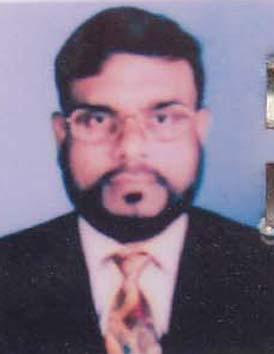 DR. MD. TAZUL ISLAMF/Name: Late Rofiqul Haque MondolM/Name: Late Jaida KhatoonBM & DC Reg. No: 12288NID: 4925205120671Cell: 01718319215Address: Gostipara, Post+Thana+Dist:KurigramBlood Group: O+28Voter NoLM-3100028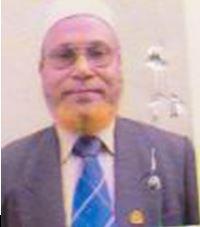 DR. MD. NASIR UDDINF/Name: Late. Kanchan MahmudM/Name: Late. Nasimon BibiBM & DC Reg. No: 6498NID: 4925208136136Cell: 01819663835Address: Vocational More, Krishnapur, P.O.+Dist.- KurigramBlood Group: B+29Voter NoLM-3100029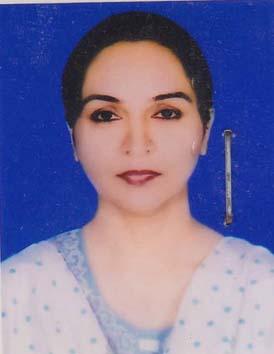 DR. NARGIS PARVINF/Name: Late Mosharaf HossainM/Name: Mrs. Rowshanara BegumBM & DC Reg. No: 27185NID: 2694814935205Cell: 01712194842Address: 10/17, Iqbal Road, Mohammadpur, Dhaka-1207Blood Group: O+30Voter NoLM-3100030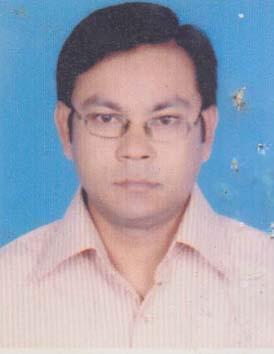 DR. A.N.M. GOLAM MOHAIMENF/Name: Dr. Md. Nasir UddinM/Name: Mrs. Mozida BegumBM & DC Reg. No: 42254NID: 19794925208000003Cell: 01717001631Address: UHC, Ulipur, KurigramBlood Group: B+31Voter NoLM-3100031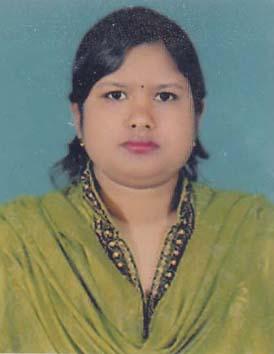 DR. MOST. NASIMA KHATUNF/Name: Md. Amir HossainM/Name: Umme KulsumBM & DC Reg. No: 37519NID: 8524904052518Cell: 01716408986Address: Al- Nasir General Hospital, Vocational More, Krishnopur, Sadar, KurigramBlood Group: O+32Voter NoLM-3100032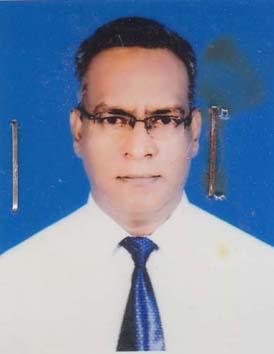 DR. MD. SHAHIDUL ALAMF/Name: Late Alef Uddin AhmedM/Name: Late Rahima BegumBM & DC Reg. No: 17670NID: 2694814442462Cell: 01819127402Address: Vill: Nazira, Post: Khalilganj, Thana+Dist: KurigramBlood Group: B+33Voter NoLM-3100033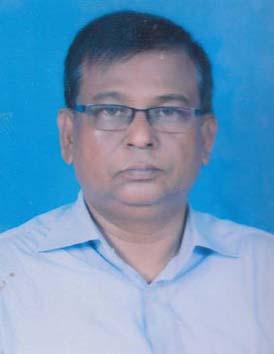 DR. LOKMAN HAKIMF/Name: Late Abdul MalekM/Name: Mrs. Asiya KhatunBM & DC Reg. No: 15279NID: 4929405588521Cell: 01556478907Address: Deputy Civil Surgeon, KurigramBlood Group: B+34Voter NoLM-3100034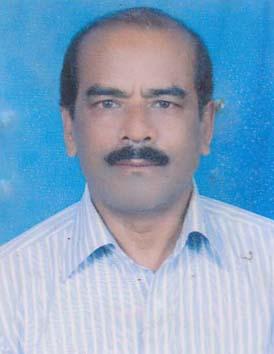 DR. MD. TAUFIQUL ISLAMF/Name: Late Saidul Hossain KhandokerM/Name: Most. Golzan BegamBM & DC Reg. No: 7459NID: 5215520261469Cell: 01712263359Address: 87/1 Islam Bag, Sarak. Rangpur.Blood Group: O+35Voter NoLM-3100035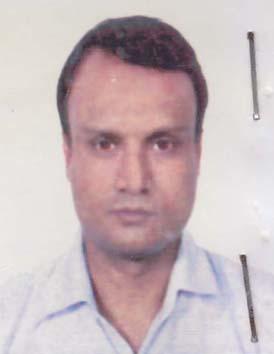 DR. MD. SHAFIQUL ISLAMF/Name: Md. Abdul JabberM/Name: Mrs. Sufia BegumBM & DC Reg. No: 33905NID: 4925207133931Cell: 01718-771829Address: House-292, Road-02, Baitul Aman Housing Shamoli, DhakaBlood Group: AB_po36Voter NoLM-3100036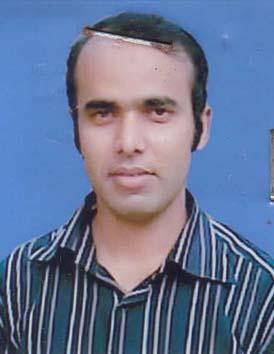 DR. MD. HABIBUR RAHMANF/Name: Late. Abdul HakimM/Name: Late. Habiba KhatunBM & DC Reg. No: 35639NID: 4929407597628Cell: 01191435391Address: Thesis Part Student, Dept. Of Neurosurgery BSMMU, Shahbag, DhakaBlood Group: A+37Voter NoLM-3100037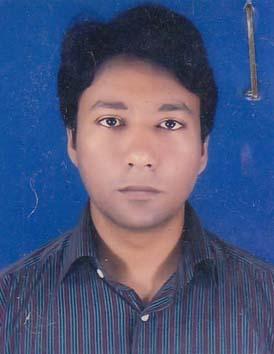 DR. SIDHARTHA SHANKER BOSEF/Name: Dr. Sudip Kumar BoseM/Name: Mrs. Rita SarkerBM & DC Reg. No: 56256NID: 2617272869490Cell: 01717098925Address: C/O Dr. Sudip Kumar Bose, Post- Nazimkhan, Vill- Monarkuthi, P.S- Rajarhat, Dist- KurigramBlood Group: O+38Voter NoLM-3100038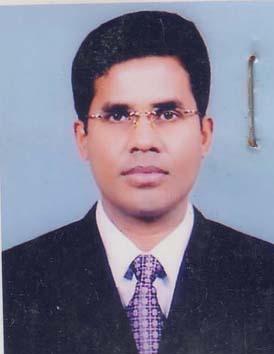 DR. S.M. NURUN NABIF/Name: M/Name: BM & DC Reg. No: 31238NID: 4910613426398Cell: 01714333403Address: Asst. Registrar Dept. of Paediatrics, Rangpur Medical College Hospital, RangpurBlood Group: AB_poTRANSFERED to BMA Dhaka CityLM-140554339Voter NoLM-3100039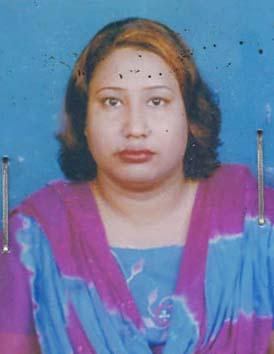 DR. MARUFA AKHTER JAHANF/Name: Md. Mostafizur RahmanM/Name: Mrs. Monoara BegumBM & DC Reg. No: 33929NID: 7323602607598Cell: 01737171421Address: MO (Clinic), MCWC, KurigramBlood Group: B+40Voter NoLM-3100040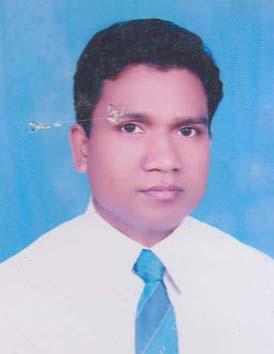 DR. MD. ALAMGIR HOSSAINF/Name: Md. Nazrul IslamM/Name: Ms. Nurjahan BegumBM & DC Reg. No: 38684NID: 2627209608464Cell: 01726058081Address: Medical Officer, Kurigram Diabetic Hospital, KurigramBlood Group: A+41Voter NoLM-3100041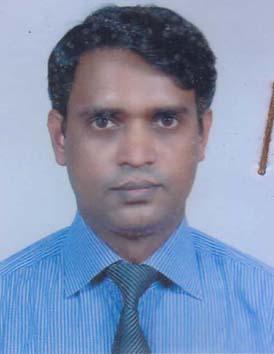 DR. MD. NAZRUL ISLAMF/Name: Md. Shahjahan SarkerM/Name: Mrs. Jahanara BegumBM & DC Reg. No: 30378NID: 4911840078607Cell: 01710868407Address: Doctor\'s Quatre, Sadar Hospital, KurigramBlood Group: AB_po42Voter NoLM-3100042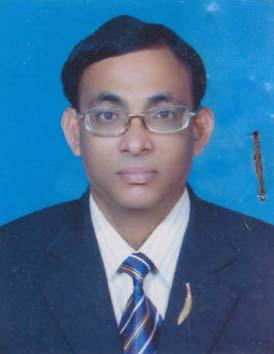 DR. NAZRUL ISLAMF/Name: Md. Ibrahim AliM/Name: Mst. Noorjahan BegomBM & DC Reg. No: 19298NID: 4925204113201Cell: 01714004225Address: Medical Officer, M.C.H-FP, M.C.W.C Sadar KurigramBlood Group: A+43Voter NoLM-3100043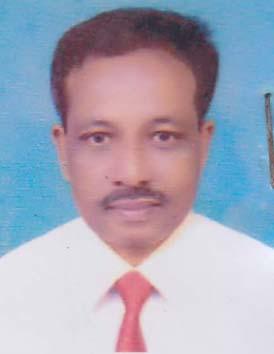 DR. MD. MOKHTAR ALIF/Name: Late Bashir UddinM/Name: Miss. Nurjahan BegumBM & DC Reg. No: 16904NID: 4925209142788Cell: 01718909975Address: Sadar Hospital KurigramBlood Group: A+44Voter NoLM-3100044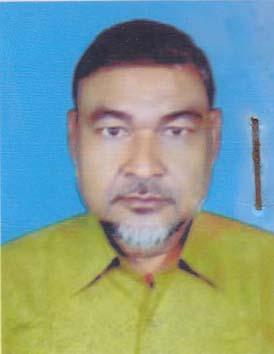 DR. MD. SHAMSUDDOHAF/Name: Late Serajul HaqueM/Name: Mrs. Saher BanuBM & DC Reg. No: 10460NID: Cell: 01719858666Address: Th &Fpo, KurigramBlood Group: B+45Voter NoLM-3100045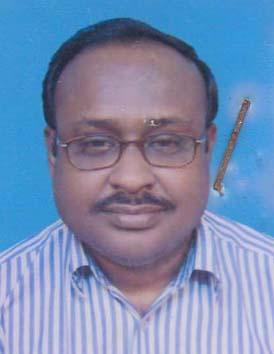 DR. KRISHNA KUMAR PAULF/Name: Late Kala Chand PaulM/Name: Sabitri Bala PaulBM & DC Reg. No: 20139NID: 5215505122545Cell: 01712140745Address: Th & FPO, Upazilla Health Complex, Fulbari, KurigramBlood Group: O+46Voter NoLM-3100046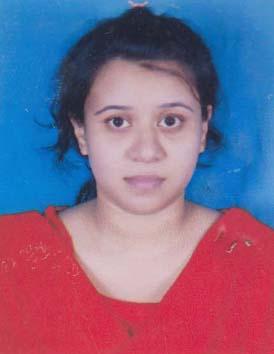 DR. TASNIMA SULTANAF/Name: Dr. Md. Tazul IslamM/Name: Raojat SultanaBM & DC Reg. No: 55390NID: 19864925205123471Cell: 01750110075Address: Sultana Monjil, Hospital Road, KurigramBlood Group: A+47Voter NoLM-3100047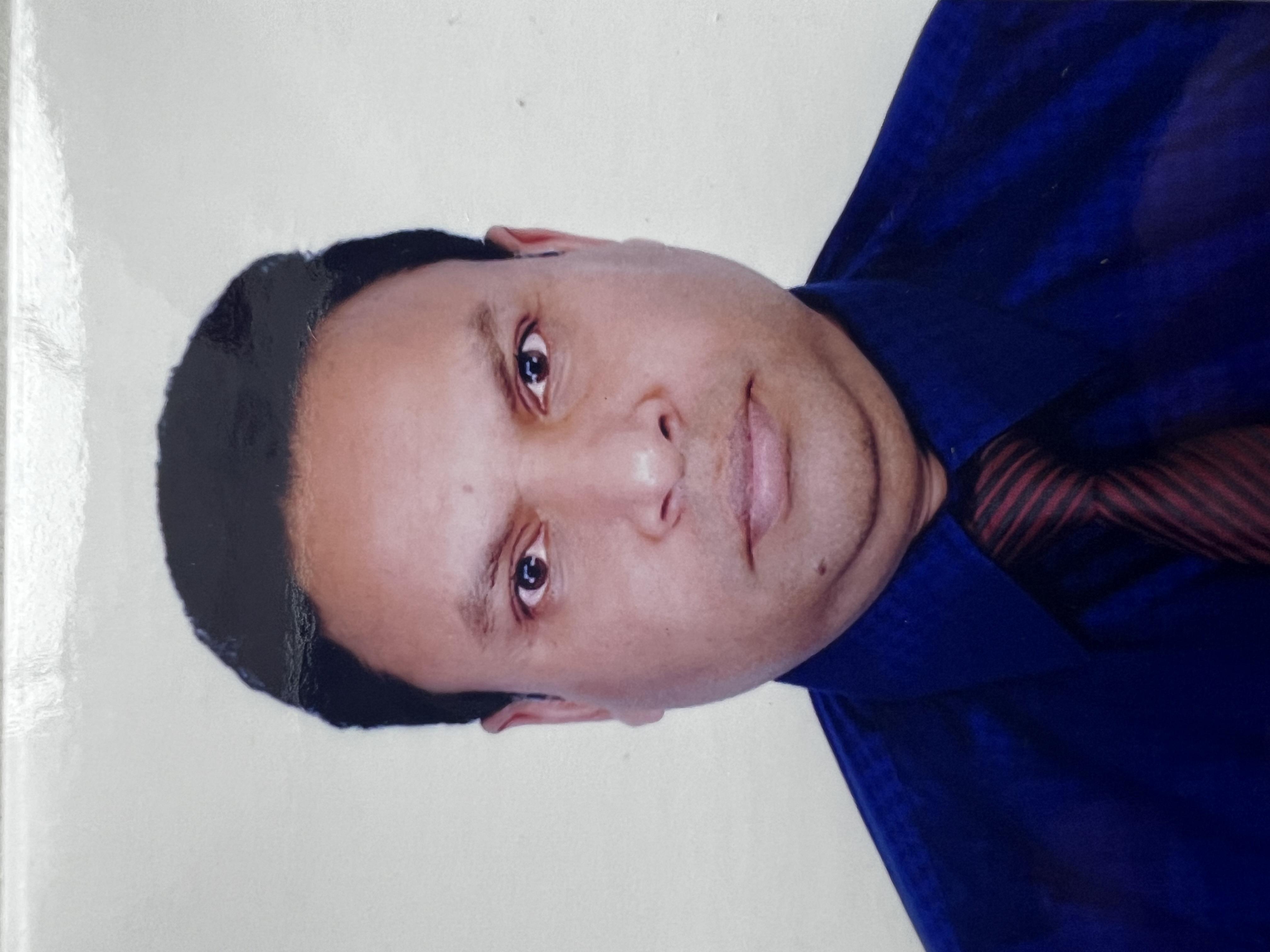 DR. MD. ANWAR HOSSAINF/Name: Md. Abul Hossain SarkerM/Name: Mrs. Zulekha BegumBM & DC Reg. No: 28485NID: 4919450685697Cell: 01712238165Address: R.K road,Islambag RangpurBlood Group: A+48Voter NoLM-3100048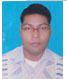 DR. MD. MIR HOSSENF/Name: Md. Nur Anwar HossenM/Name: Most Moslema KhatunBM & DC Reg. No: A-40607NID: Cell: Address: Ghosh Para 
KurigramBlood Group: 49Voter NoLM-3100049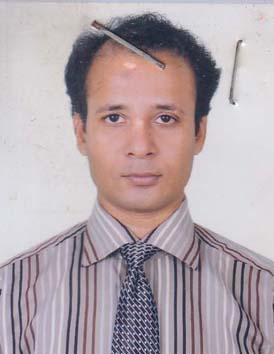 DR. MD. ABDUS SAMADF/Name: Md. Mojaffar AliM/Name: Mrs. Shukhi BegumBM & DC Reg. No: 38250NID: 2696352109087Cell: 01712967484Address: 2/40, Razia Sultana Road, Mohammadpur, Dhaka-1207Blood Group: A+50Voter NoLM-3100050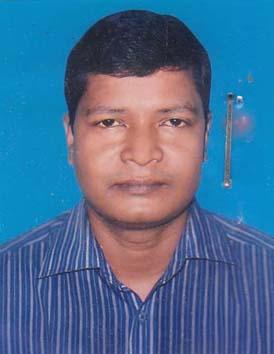 DR. SUBHAS CHANDRA SARKARF/Name: Harshadu Chandra SarkarM/Name: Jayenty Rani SarkarBM & DC Reg. No: 33123NID: 4911854026793Cell: 01712277336Address: Upzilla Health Complex, Ulipur, KurigramBlood Group: B+51Voter NoLM-3100051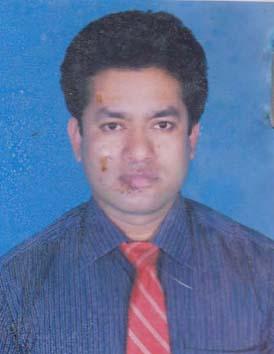 DR. MD. RABIUL ISLAMF/Name: Md. Ruhul Amin SarkerM/Name: Most. Mahmuda BegumBM & DC Reg. No: 46647NID: 4917752976457Cell: 01719464148Address: 7/15, Block-C, Tajmahal Road, Mohammadpur, DhakaBlood Group: B+52Voter NoLM-3100052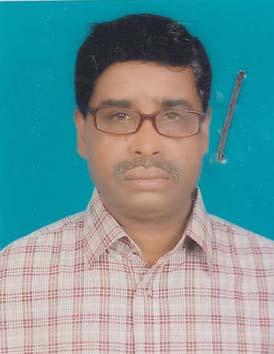 DR. MD. OMAR ALI SARKERF/Name: Md. Mofiz Uddin SarkerM/Name: Most. Osimon NesaBM & DC Reg. No: 11851NID: 4929406592557Cell: 01712159305Address: Dg Health, Dhaka.Blood Group: A+53Voter NoLM-3100053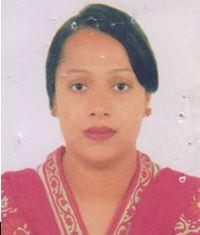 DR. MOST. ROKEYA SULTANAF/Name: Md. Abdul Karim SarkerM/Name: Most. Momena KhatunBM & DC Reg. No: 34284NID: 2691649120442Cell: 01716208946Address: House no# 327/3, Road no# 8/A (New), Dhaka-1209, West. DhanmondiBlood Group: O+54Voter NoLM-3100054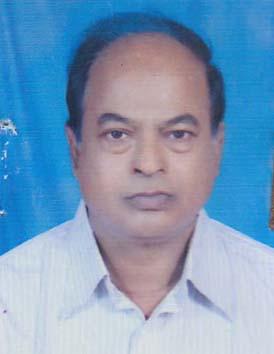 DR. MD. AFTER ALIF/Name: Late Fazal UddinM/Name: Amena BegumBM & DC Reg. No: 13343NID: 4915217187653Cell: 01716671614Address: Vill- Kaloy, P.O-Khalilgonj, PS+Dt- KurigramBlood Group: B+55Voter NoLM-3100055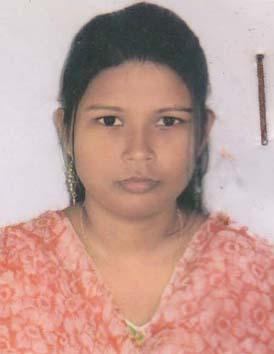 DR. LUTFUNNAHARF/Name: Dr. Lokman HakimM/Name: Mrs. Halima KhatunBM & DC Reg. No: 50344NID: 4929405588943Cell: 01671907383Address: Vill: Ulipur, Post: Ulipur, Upazill: Ulipur, Dist: KurigramBlood Group: B+56Voter NoLM-3100056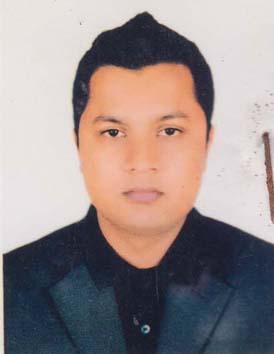 DR. G M ARIFUR RAHMANF/Name: Md. Anisur RahmanM/Name: Mrs. Fatema PervinBM & DC Reg. No: 63045NID: 4925205120739Cell: 01717441879Address: Shapla Chattor, KurigramBlood Group: A+57Voter NoLM-3100057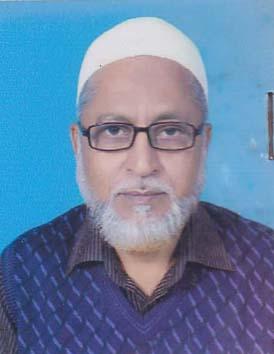 DR. MD. ANISUR RAHMANF/Name: Late Khandker Abdur RahmanM/Name: Late- Asia KhatunBM & DC Reg. No: 9023NID: 4925203114349Cell: 01712759894Address: Shapla Chattor, KurigramBlood Group: O+58Voter NoLM-3100058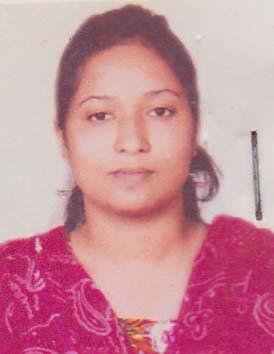 DR. SHAMANTA SHEFIN REEMAF/Name: Md. Mostafizur RahmanM/Name: Mrs. Anjuma RahmanBM & DC Reg. No: 54667NID: 4925207132380Cell: 01675241841Address: Shapla Chattor, KurigramBlood Group: B+59Voter NoLM-3100059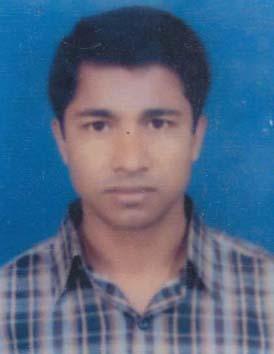 DR. MD. SHAHNUR ALAM SARKERF/Name: Md. Azizul Haque SarkerM/Name: Mrs. Sufia KhaturBM & DC Reg. No: 38721NID: 4917742865151Cell: 01716107142Address: Sadar Hospital KurigramBlood Group: A+60Voter NoLM-3100060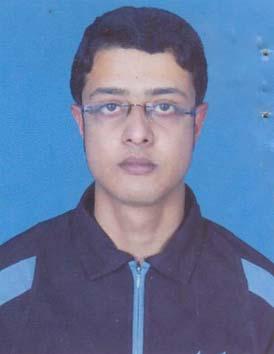 DR. SHAKTI SHANKAR CHAKRABORTYF/Name: Uday Shankar ChakrabortyM/Name: Shipra Rani ChakrabortyBM & DC Reg. No: 60113NID: 4925205108316Cell: 01727451875Address: Shipra Rani Chakraborty Hatirpara, KurigramBlood Group: O+61Voter NoLM-3100061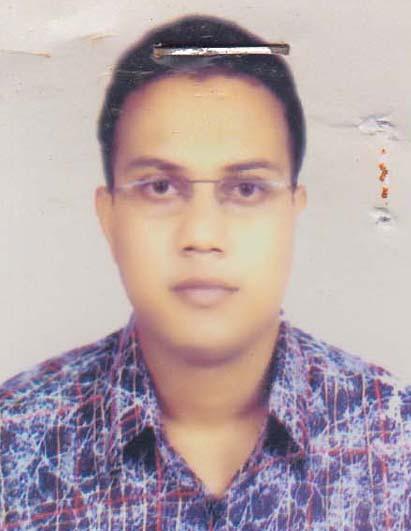 DR. MD. SHAHINUR RAHMAN SARDERF/Name: Md. Azizur Rahman SarderM/Name: Mrs. Samsun Nahar BegumBM & DC Reg. No: 48736NID: Cell: 01717623160Address: Vill: Palasbari, Post: Khalilgonj, Upazilla & Dist: KurigramBlood Group: B+62Voter NoLM-3100062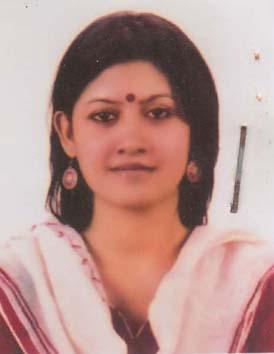 DR. TOWHIDA BEGUMF/Name: Md. Delwar HossainM/Name: Marium BegumBM & DC Reg. No: 52211NID: 2924709173608Cell: 01726488484Address: Rahmot-A-Monzil, Nazira, Miapara, KurigramBlood Group: O+63Voter NoLM-3100063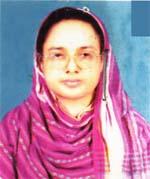 DR. REZINA BEGUMF/Name: Late Rahan Uddin MollahM/Name: Late Sayra KhatunBM & DC Reg. No: 15670NID: 4925205123190Cell: 01819685135Address: Hatirpar, Hospital para, KurigramBlood Group: B+64Voter NoLM-3100064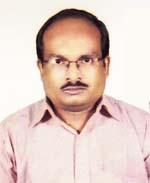 DR. G. R. M MOKSEDUR RAHMANF/Name: Late Habibar RahmanM/Name: Late Moslema KhatunBM & DC Reg. No: 17867NID: 4926104298982Cell: 01712969259Address: UH & FPO, Upazilla Health Complex, Nageswari, KurigramBlood Group: B+65Voter NoLM-3100065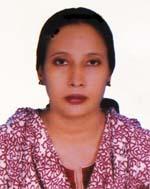 DR. RAFEZA BEGUM KAKOLYF/Name: Late Qedur RazzakM/Name: Khodeja BegumBM & DC Reg. No: 25621NID: 2610413935182Cell: 01711844318Address: Sobuj para, Post+Thana-Kurigram, Dist-KurigramBlood Group: O+66Voter NoLM-3100066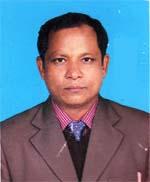 DR. NIRMALENDU ROYF/Name: Late Nagendra Nath SarkerM/Name: Kaminee Bala RoyBM & DC Reg. No: 27763NID: 4926101289352Cell: 01711074348Address: Upazilla Health Complex, Bhurunamari, KurigramBlood Group: A+67Voter NoLM-3100067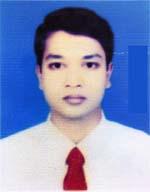 DR. ABU SAZZAD MOHMMAD SAYEMF/Name: Md. Jahir Uddin SarkerM/Name: Most. Samiron NesaBM & DC Reg. No: 40336NID: 2696352217025Cell: 01718107599Address: Medical officer Upazilla Health Complex , Bhurungamari, KurigramBlood Group: O+68Voter NoLM-3100068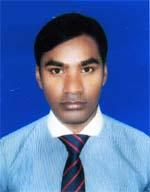 DR. MD. BADIUR ZAMANF/Name: Md. Mokhlesur RahmanM/Name: Josna BegumBM & DC Reg. No: 56474NID: 1022014235959Cell: 01723605337Address: Medical officer, Upajilla Health Complex, Ulipur, KurigramBlood Group: A+69Voter NoLM-3100069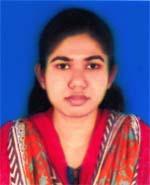 DR. SAFINA AKHTERF/Name: Md. Ruhul AminM/Name: Suraiya AliBM & DC Reg. No: 63280NID: 19888524904189394Cell: 01710044837Address: Vill-Gotiasham, Post-Singerdabry hat, P.s-Rajarhat, Dist-KurigramBlood Group: A+70Voter NoLM-3100070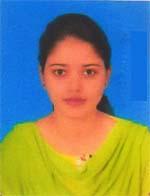 DR. SAMPA SIKDERF/Name: Nirmal SikderM/Name: Sapno Rani SikderBM & DC Reg. No: 76083NID: 19915518511000240Cell: 01747780246Address: C/o Dr. Sidhartha Shanker Bose, Vill-Monar Kuti, Post-Nazim Khan, P.s-Rajarhat, Dist-KurigramBlood Group: A+71Voter NoLM-3100071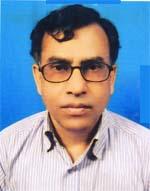 DR. MD. MUSTAFIZUR RAHMANF/Name: Late Taslimuddin SarkerM/Name: Mst. Morium BegumBM & DC Reg. No: 16476NID: 8524901009436Cell: 01716437108Address: Junior Consultant , Kurigram Sadar Hospital, Post+Dist-KurigramBlood Group: B+72Voter NoLM-3100072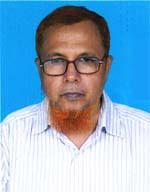 DR. ABDUL HYEF/Name: Late Moksed Ali BepariM/Name: Amena BewaBM & DC Reg. No: 13509NID: 4925207133905Cell: 01712524328Address: Kurigram Sadar, Kurigram.Blood Group: O+73Voter NoLM-3100073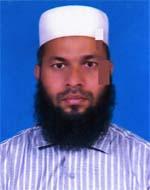 DR. MD. HELAL MIAHF/Name: Md. Azahar AliM/Name: Mst. Zobeda KhatunBM & DC Reg. No: 36710NID: 4925203109579Cell: 01726863689Address: Otobi, Busterminal, KurigramBlood Group: A+74Voter NoLM-3100074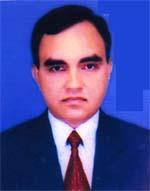 DR. MD. HAFIZUR RAHMANF/Name: Late Harunar RashidM/Name: Mosammat Hasina KhatunBM & DC Reg. No: 10055NID: 8524901009644Cell: 01716064135Address: Hsania Manzil Paschim Bnageshwari,Blood Group: O+75Voter NoLM-3100075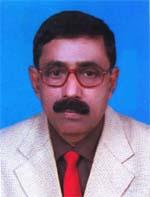 DR. UPENDRA NATH SHILF/Name: Late Baidya Nath ShillM/Name: Mrs. Pushpa Bala ShillBM & DC Reg. No: 10968NID: 4926104311520Cell: 01712797091Address: Vill-Pachim Nageswari, Post+Upazilla-Nageswari, Dist-KurigramBlood Group: O+E X P I R E D76Voter NoLM-3100076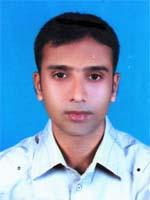 DR. BIVASH KUMER SHEELF/Name: Dr. Upardh Nath ShillM/Name: Mrs. Kalpona Rani SheelBM & DC Reg. No: 51505NID: 4820606426888Cell: 01712235689Address: Vill+Post+Upazilla-Nageswari, Dist-KurigramBlood Group: O+77Voter NoLM-3100077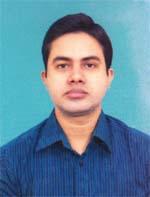 DR. MD. SADEKUR RAHMANF/Name: Late Baser Uddin AhmedM/Name: Mrs. Rabeya BegumBM & DC Reg. No: 51056NID: 198524904043216Cell: 01712694228Address: Vill-Chandamary, Post-Rajarhat, Upazilla-Rajarhat, Dist-KurigramBlood Group: O+78Voter NoLM-3100078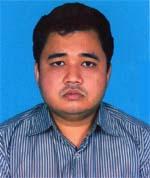 DR. MD. MAINUL HASANF/Name: Dr. Md. Abdul HyeM/Name: Monowara BegumBM & DC Reg. No: 58543NID: 4929406678901Cell: 01714558230Address: Vill-Poschim Munsipara, post-Kurigram Sadar, Dist-KurigramBlood Group: O+79Voter NoLM-3100079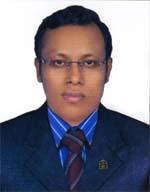 DR. MD. ASHRAFUL ALAMF/Name: Md. Abdul MannanM/Name: Most. Anowara BegumBM & DC Reg. No: 53073NID: 8198510364550Cell: 01722833202Address: Village-Polash bari, Post-Khalilgonj, Thana+Dist-KurigramBlood Group: AB+80Voter NoLM-3100080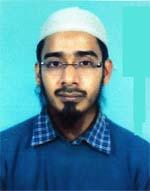 DR. A. H. M. BORHAN UL ISLAM SIDDIKIF/Name: Md. Abdul MalekM/Name: Mst. Latifa MalekBM & DC Reg. No: 40406NID: 4910983524351Cell: 01912934569Address: I.M.O, Kurigram Sadar Hospital. KurigramBlood Group: A+81Voter NoLM-3100081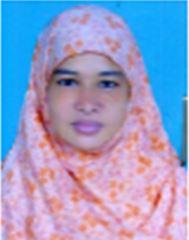 DR. MOST UMMEKULSUM BEGUMF/Name: Md. Fazlar RahmanM/Name: Most. Jahanara BegumBM & DC Reg. No: 39817NID: 4915217191712Cell: 01718078173Address: District Hospital, Kurigram.Blood Group: O+82Voter NoLM-3100082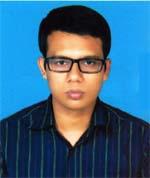 DR. S. M. NURUL HUDAF/Name: Sayed Md. Fazlul HaqueM/Name: Mst. Masuda PervinBM & DC Reg. No: 60583NID: 8198510364777Cell: 01717255979Address: Vill-Paschim Naodanga, Post-Bakrerhat, P.s-Ulipur, Dist-KurigramBlood Group: O+83Voter NoLM-3100083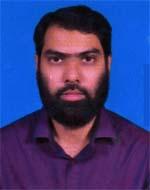 DR. MD. AL AMIN MASUDF/Name: Md. Quamrul HudaM/Name: Mohsena BegumBM & DC Reg. No: 44598NID: 4925203112929Cell: 01984298283Address: District Sadar Hospital, KurigramBlood Group: A+84Voter NoLM-3100084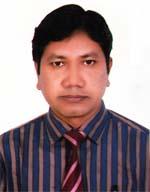 DR. SHUJAN CHANDRA BARMANF/Name: Late Dharani Kanta BarmanM/Name: Golapi RaniBM & DC Reg. No: 36862NID: 4919450671853Cell: 01710589442Address: House-49, Road-01, Guptapara, RangpurBlood Group: O+85Voter NoLM-3100085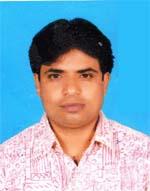 DR. MD. AMZAD HOSSAINF/Name: Md. Abed Ali MunshiM/Name: Most. Sabiron BegumBM & DC Reg. No: 33203NID: 4926106300435Cell: 01716038394Address: Indoor Medical officer, Surgery Rangpur Medical College HospitalBlood Group: A+86Voter NoLM-3100086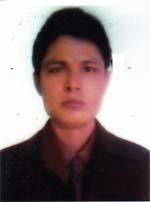 DR. MD. RAFIQUL ISLAM SARDARF/Name: Md. Abul Hossain SardarM/Name: Mrs. Koresa KhatunBM & DC Reg. No: 42592NID: 1013367718832Cell: 01712502280Address: Doctors Quatar, UHC, Ulipur, KurigramBlood Group: B+87Voter NoLM-3100087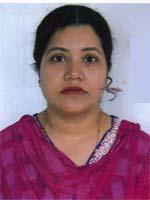 DR. MAHABUBA KHATUNF/Name: Late Mokbul Uddin AhmedM/Name: Mrs. Aftabun NaharBM & DC Reg. No: 27676NID: Cell: 01712687288Address: Sno-Ho-Nir, Mia Para, Nazira, KurigramBlood Group: A+88Voter NoLM-3100088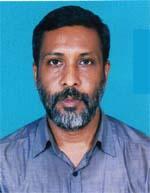 DR. MD. AHSHANUL KABIRF/Name: Md. Dianat AliM/Name: Jahanara KhatunBM & DC Reg. No: 37675NID: 19723616785309719Cell: 01718020774Address: Ana-Ho-Nir, Mia Para, Kurigram Sadar, KurigramBlood Group: AB+89Voter NoLM-3100089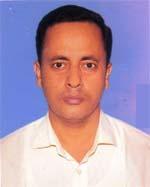 DR. MD. ZAHANGIR ALAMF/Name: Md. Akbar AliM/Name: Most Noorjahan KhatunBM & DC Reg. No: 38487NID: 4926104299912Cell: 01712628229Address: Unit-3, Doctors Quater Sadar Hospital, KurigramBlood Group: A+90Voter NoLM-3100090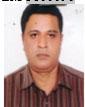 DR. MD. SAIFUL HAQUE TALUKDERF/Name: Late Abdul Haque TalukderM/Name: Late Razia Shamsun NaharBM & DC Reg. No: A25622NID: 261041393518Cell: 01715327327Address: Patand Thana, Kurigran.Blood Group: A+91Voter NoLM-3100091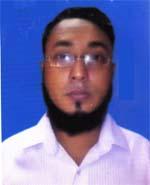 DR. MD. ARIFUL ISLAMF/Name: Md. Ashraf AliM/Name: Late Monira AliBM & DC Reg. No: 64407NID: 19812696536026925Cell: 01719402243Address: R.K Road Khaligonj, KurigramBlood Group: A+